 NESA exemplar question solutions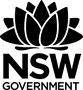 F5 AnnuitiesSolutions for questions from the NESA topic guidance related to investments and loans.Table of future value interest factors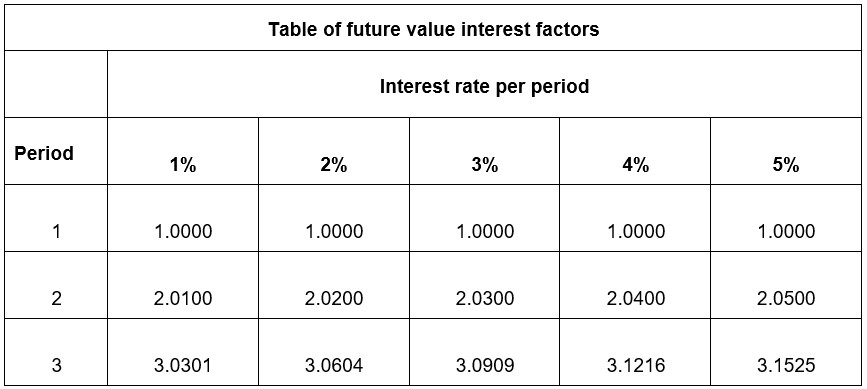 Calculate the future value of an annuity of  per year for three years at  pa.Solution: Table of present value interest factors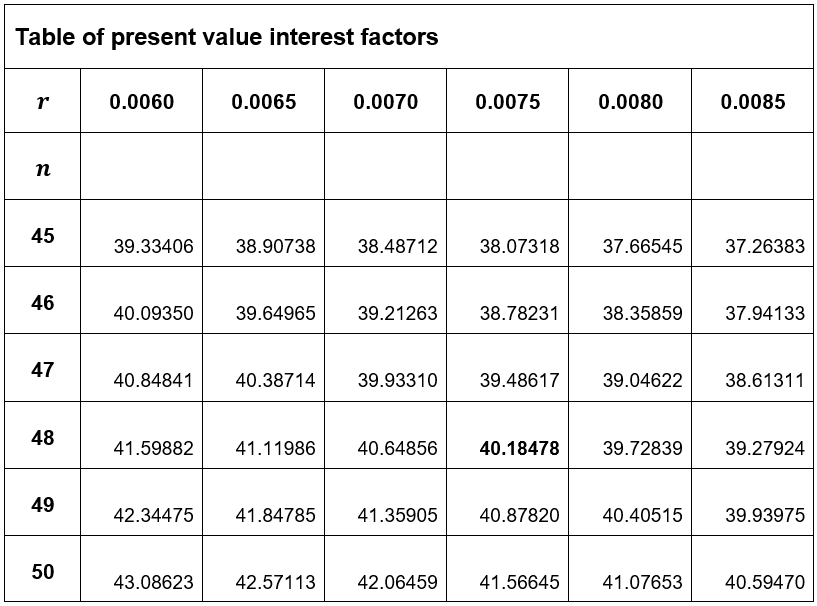 Determine the monthly repayment  for a car loan of  at  pa for four years.Solution:  years  months and  pa % per month (correct to the nearest dollar) The monthly repayment would be.